ЗАДАНИЯ ПО СУММАТИВНОМУ ОЦЕНИВАНИЮ ЗА II ЧЕТВЕРТЬ Суммативное оценивание за раздел «Империи и их соперничество в XIX веке»Задание 1 Определите по исторической карте территорию стран колоний XIX века, относящихся к данным метрополиям и занесите их в таблицу                                                     Карта мира в XIX веке 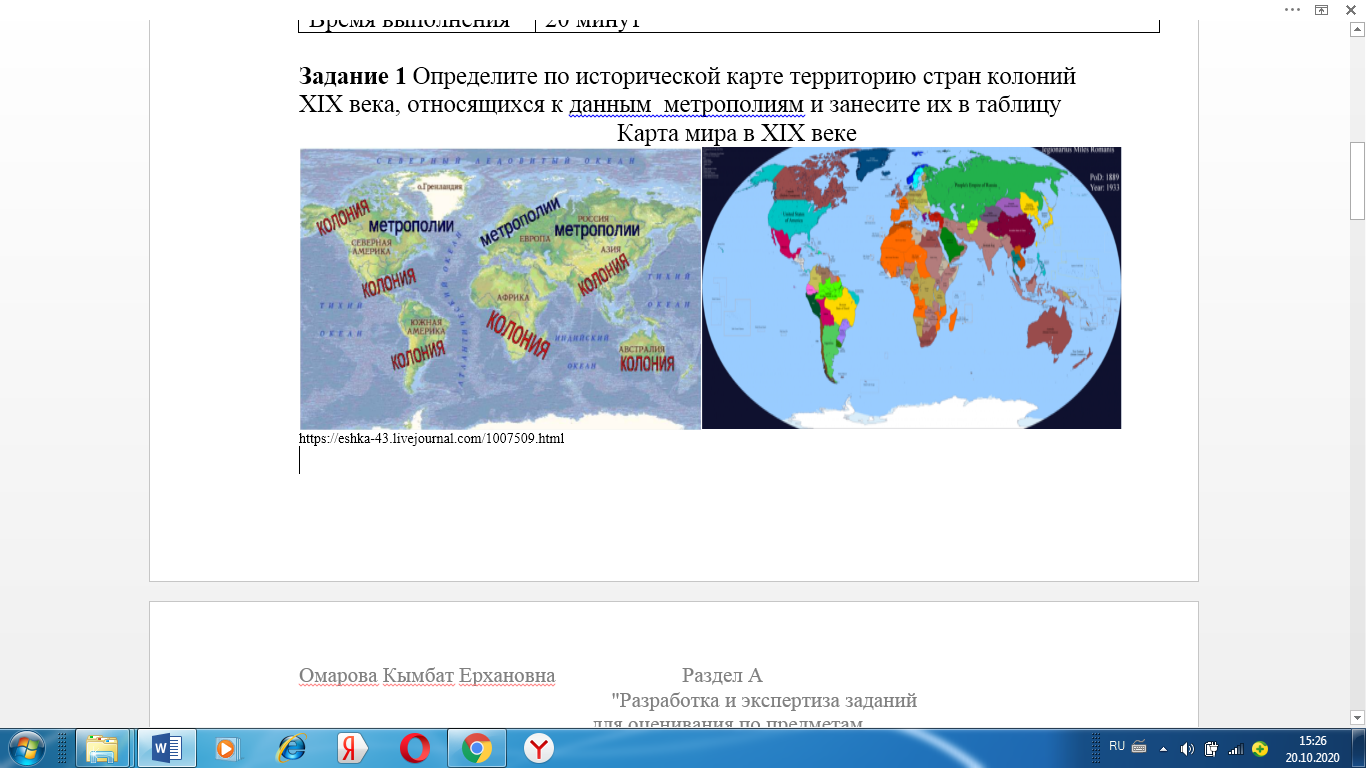 Задание 2. Рассмотрите иллюстрации и предложите каким событиям XIX века они соответствуют.    ____                                       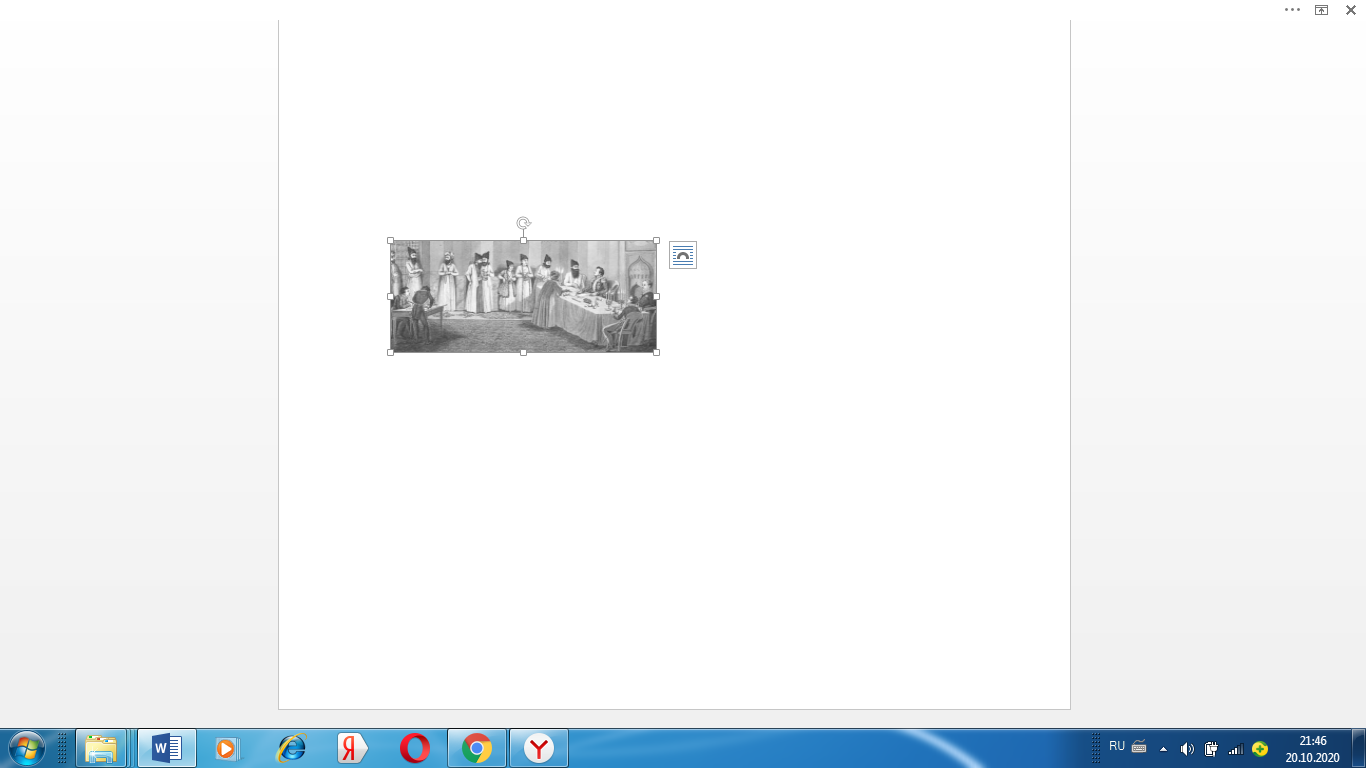 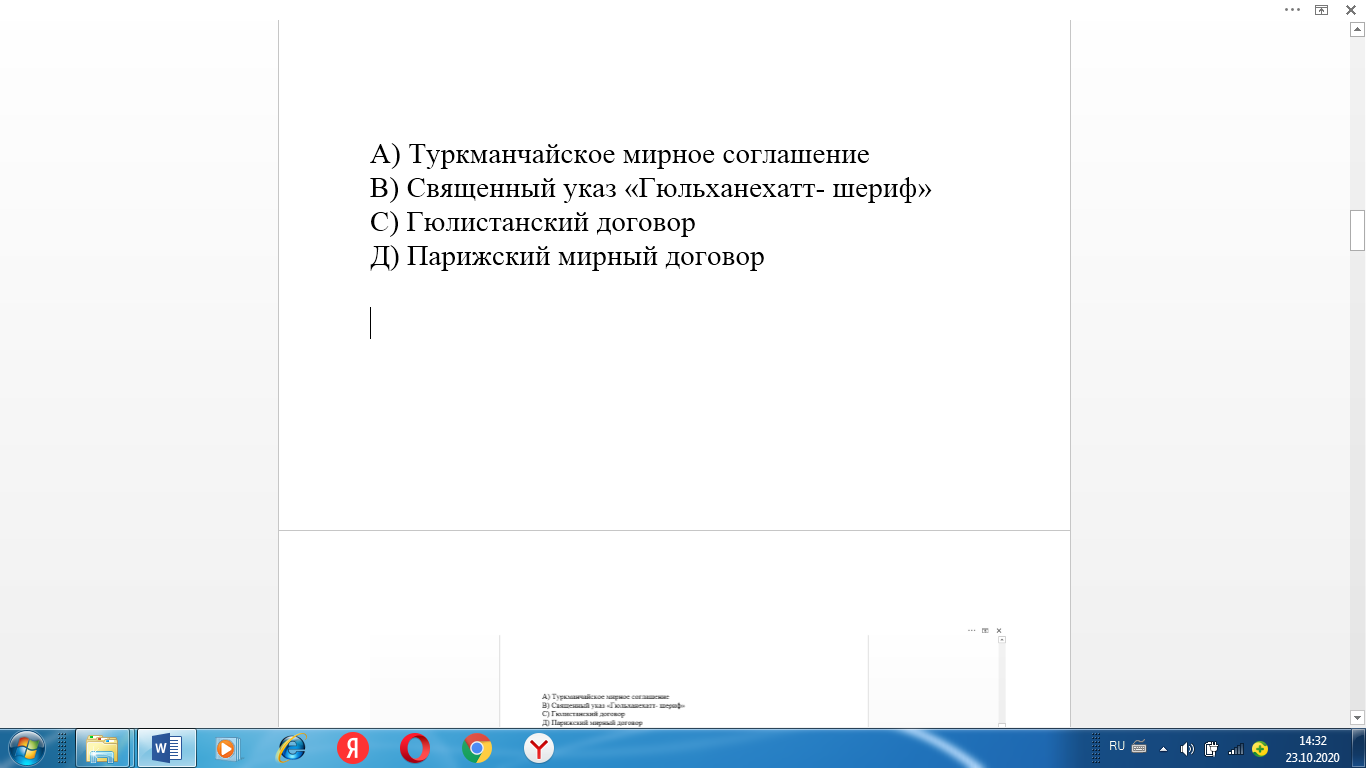    https://www.prlib.ru/history/619048             ___             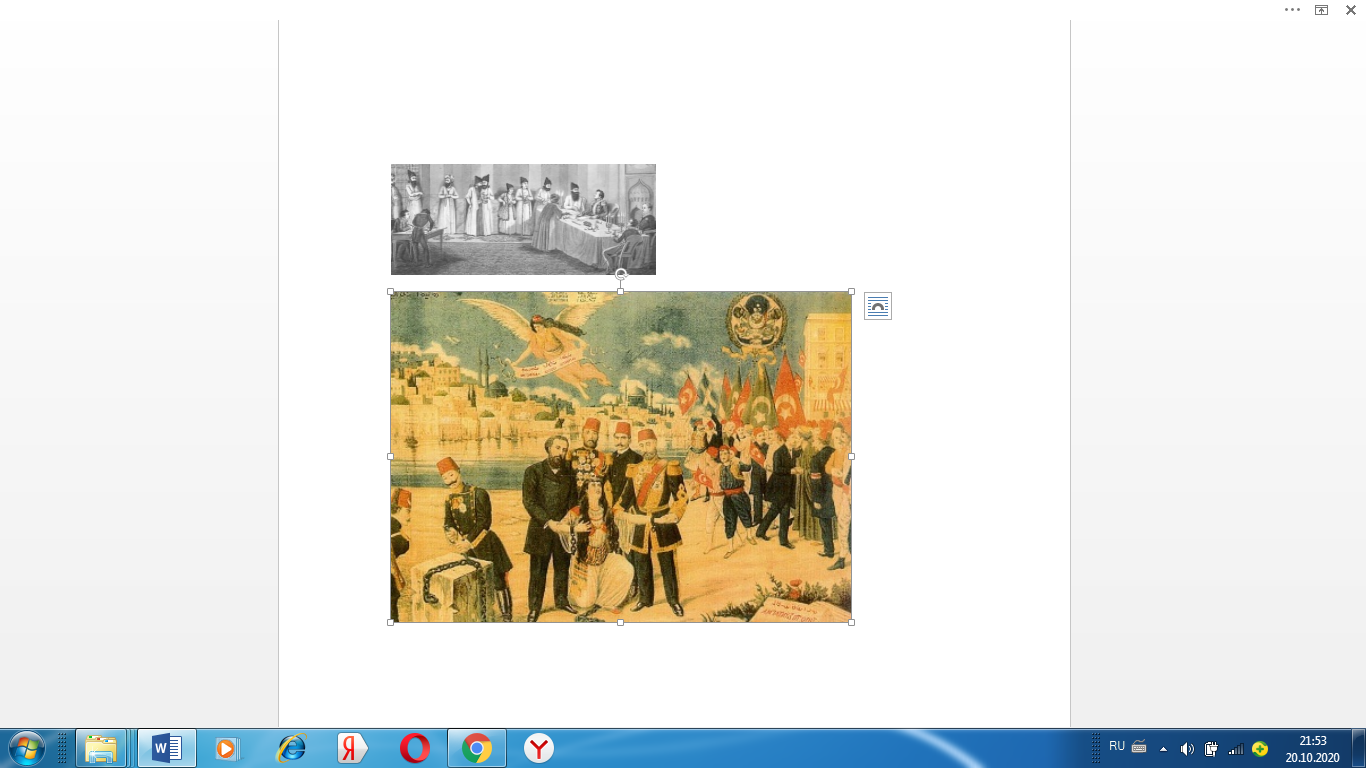 http://www.ansar.ru/history/reformy-tanzimata-v-osmanskom-sultanate-predposylki-i-prichiny-neudachЗадание 3. Напишите эссе о влиянии европейской колониальной экспансии на традиции общества Востока, используя термины «колония», «Колонизация», «экспансия», «социальный состав», «рынок сбыта»,«Источники сырья»,« ремесло», «традиции», « демография».ТемыПочему Россия и Великобритания соперничали за влияние в Иране? Помогла ли политика танзимата укрепить Османскую империю? Каковы были причины и последствия Крымской войны?Цели обучения7.3.2.3 Определять основные изменения на политической карте мира в XIX веке, анализируя последствия колониальной экспансии7.3.2.6 Характеризовать влияние европейской колониальной экспансии на традиции общества ВостокаКритерии оцениванияОбучающийся:Определяет на политической карте территориальные изменения в ходе колонизации в XIX веке, выявляет последствия колониализма для стран Европы и Востока;Объясняет влияние европейской колонизации на национальную культуру;Уровень мыслительных навыковЗнание и пониманиеПрименениеВремя выполнения20 минутМетрополииКолонииАнглия1Англия2Англия3Россия1Россия2Россия3Критерии оценивания№ заданияДескрипторБаллКритерии оценивания№ заданияОбучающийсяБаллОпределяет на политической карте территориальные изменения в ходе колонизации в  XIX веке , выявляет последствия колониализма для стран Европы и Востока 1определил первую колонию Англии;1Определяет на политической карте территориальные изменения в ходе колонизации в  XIX веке , выявляет последствия колониализма для стран Европы и Востока 1определил вторую колонию Англии;1Определяет на политической карте территориальные изменения в ходе колонизации в  XIX веке , выявляет последствия колониализма для стран Европы и Востока 1определил третью колонию Англии;1Определяет на политической карте территориальные изменения в ходе колонизации в  XIX веке , выявляет последствия колониализма для стран Европы и Востока 1определил первую колонию России;1Определяет на политической карте территориальные изменения в ходе колонизации в  XIX веке , выявляет последствия колониализма для стран Европы и Востока 1определил  вторую колонию  России;1Определяет на политической карте территориальные изменения в ходе колонизации в  XIX веке , выявляет последствия колониализма для стран Европы и Востока 1определил третью колонию  России;1Определяет на политической карте территориальные изменения в ходе колонизации в  XIX веке , выявляет последствия колониализма для стран Европы и Востока 2установил соответствие первой иллюстрации ;1Определяет на политической карте территориальные изменения в ходе колонизации в  XIX веке , выявляет последствия колониализма для стран Европы и Востока 2установил соответствие второй иллюстрации;1Объясняет влияние европейской колонизации на национальную культуру3использует термин «колония»;1Объясняет влияние европейской колонизации на национальную культуру3использует термин « колонизация»;1Объясняет влияние европейской колонизации на национальную культуру3использует  термин  термин «экспансия»;1Объясняет влияние европейской колонизации на национальную культуру3использует  термин «социальный состав»;1Объясняет влияние европейской колонизации на национальную культуру3использует  термин «рынок сбыта»;1Объясняет влияние европейской колонизации на национальную культуру3использует  термин « источники сырья»;1Объясняет влияние европейской колонизации на национальную культуру3использует  термин  « ремесло»;1Объясняет влияние европейской колонизации на национальную культуру3использует  термин «традиции»;1Объясняет влияние европейской колонизации на национальную культуру3использует  термин « демография».1 ИтогоИтогоИтого17